  MADONAS NOVADA PAŠVALDĪBA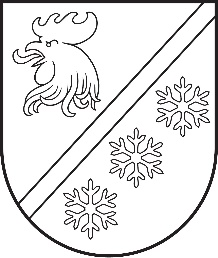 Reģ. Nr. 90000054572Saieta laukums 1, Madona, Madonas novads, LV-4801 t. 64860090, e-pasts: pasts@madona.lv ___________________________________________________________________________MADONAS NOVADA PAŠVALDĪBAS DOMESLĒMUMSMadonā2024. gada 13. maijā						        	     		           Nr. 312								                    (protokols Nr. 8, 2. p.)				Par Līvijas Zepas atbrīvošanu no Madonas novadpētniecības un mākslas muzeja direktores amataMadonas novada pašvaldībā 2024. gada 29. aprīlī ir saņemts Madonas novadpētniecības un mākslas muzeja direktores Līvijas Zepas iesniegums (reģistrēts dokumentu vadības sistēmā LIETVARIS 2024. gada 30.aprīlī ar Nr. MNP/2.4.7/24/7) ar lūgumu atbrīvot viņu no Madonas novadpētniecības un mākslas muzeja direktores amata ar 2024. gada 14.maiju.Saskaņā ar Darba likuma 114. pantu darba devējs un darbinieks var izbeigt darba tiesiskās attiecības, savstarpēji vienojoties.Pašvaldību likuma 10. panta pirmās daļas 10. punkts nosaka, ka dome ir tiesīga izlemt ikvienu pašvaldības kompetences jautājumu, turklāt tikai domes kompetencē ir iecelt amatā un atbrīvot no tā pašvaldības iestāžu vadītājus, kā arī citas amatpersonas normatīvajos aktos paredzētajos gadījumos.Pamatojoties uz Darba likuma 114. pantu, Pašvaldību likuma 10. panta pirmās daļas 10. punktu, atklāti balsojot: PAR – 16 (Agris Lungevičs, Aigars Šķēls, Aivis Masaļskis, Andris Sakne, Artūrs Čačka, Artūrs Grandāns, Arvīds Greidiņš, Gatis Teilis, Gunārs Ikaunieks, Guntis Klikučs, Iveta Peilāne, Kaspars Udrass, Rūdolfs Preiss, Valda Kļaviņa, Vita Robalte, Zigfrīds Gora), PRET - NAV, ATTURAS - NAV, Madonas novada pašvaldības dome NOLEMJ:Atbrīvot Līviju Zepu, [..], no Madonas novadpētniecības un mākslas muzeja direktores amata 2024. gada 14. maijā (pēdējā darba diena 14.05.2024.).Domes priekšsēdētājs					             A. Lungevičs	Lauva 26199545